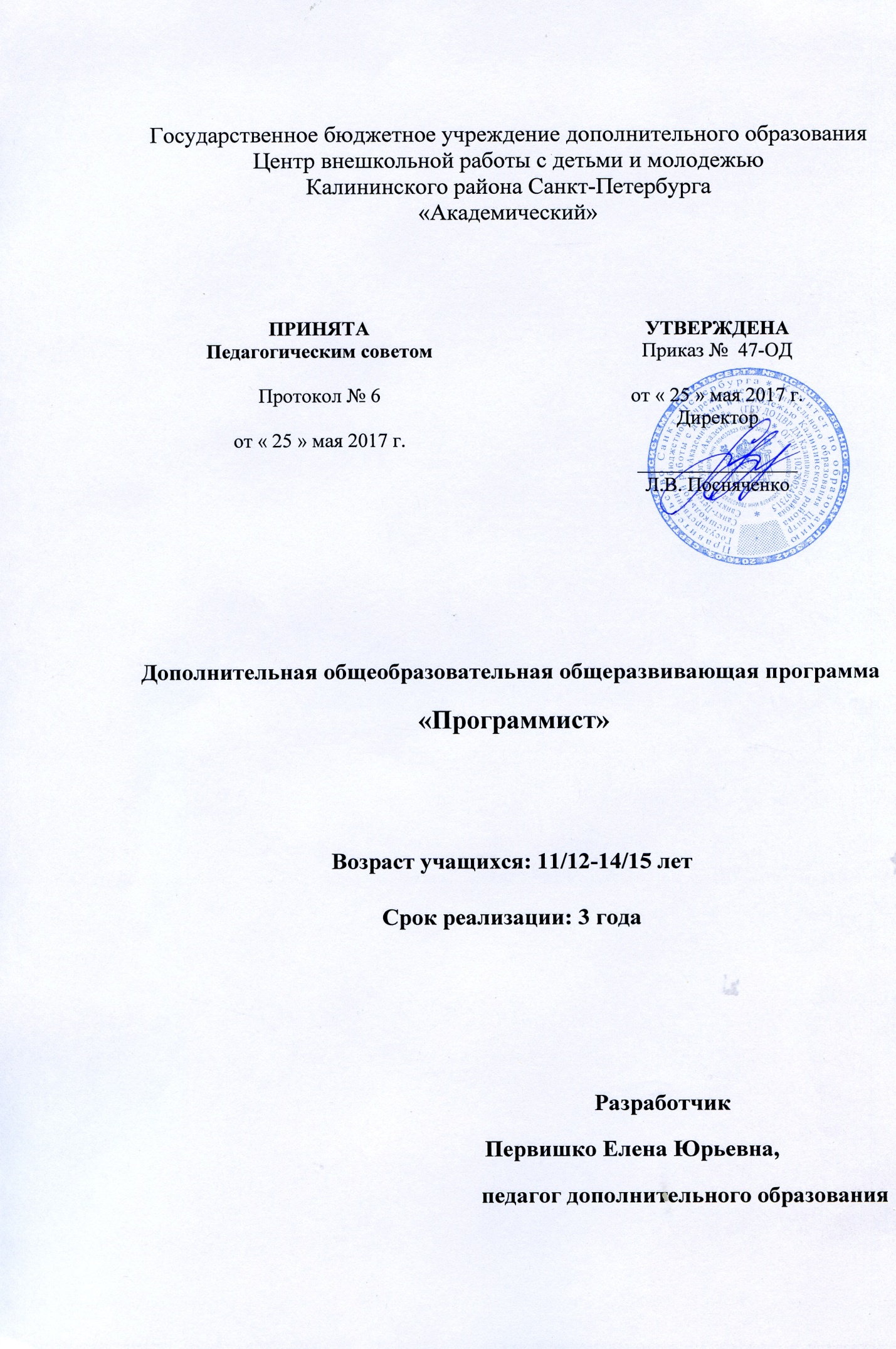 Пояснительная запискаОбучение программированию не может научить быть экспертом, также как и изучение кистей и красок не может превратить кого-либо в художника.
Эрик Стивен РеймондВ настоящее время изучение курса информатики тесно связывают с работой на персональном компьютере. Бытует мнение, что в этом курсе школьникам достаточно освоить некоторые наиболее популярные компьютерные технологии, такие, как Windows,пакет Office: Word, Excel, PowerPoint. В этом есть свой резон: от «среднестатистического» пользователя требуется в практической работе абсолютное знание одного или двух приложений для выполнения непосредственных производственных обязанностей. При этом сам пользователь почти не придает значения тому, что его эффективная работа – это надстройка, а базис – это невидимая и самоотверженная, доходящая до фанатизма работа девелоперов (программистов), сисадминов (системных администраторов). Без софта (программного обеспечения) компьютер – мертв. Знание основ программирования необходимо для полноценного и грамотного использования возможностей компьютера. Программирование – это та часть информатики, которая относится не к науке, не к ремеслу, а к искусству. Это самая привлекательная и трудная для постижения ее часть. Означает ли это, что только «избранные» могут овладеть программированием? Конечно, нет. Это часть человеческой культуры, и ее просто преступно обойти стороной, не попробовав к ней приобщиться. На современном уровне программирования программы скорее не пишут, а проектируют. Как и математика, программирование хорошо тренирует ум, развивает у человека логическое и комбинаторное мышление. Многолетний опыт занятий программированием с учащимися убедил в том, что выбранный базовым язык Basic, себя вполне оправдал. Этот язык задумывался авторами-создателями как основной, базовый для начинающих. Логика его максимально приближена к логике человека, английские названия операторов вполне понятны подросткам, изучающим английский в школе. И все же не смотря на внешнюю простоту, краткость и доступность Basic – язык команд для компьютера и алгоритм решения задач надо строить с точки зрения решения их компьютером. А потому изучение основ программирования начинается с простого и все еще популярного «старожила» - Qb64, в котором в достаточной мере реализованы идеи структурного и модульного программирования, возможности использования процедур и функций.Образовательная программа не ограничивается обучением основам классической алгоритмизации, моделирования и логике программирования, предоставлением теоретических и практических знаний в среде Basic. Она гораздо шире. Дается представление о широте использования компьютерных технологий и их применения в практической деятельности. В процессе обучения учащиеся приобщаются к самостоятельной мотивационной организации познавательной деятельности, ведь какой бы замечательной учебная программа не была, она имеет свои границы. Формируется интерес к научной, исследовательской деятельности, потребности к самообразованию. Особенность современных компьютерных технологий в их стремительной динамичности: появляются новые программные продукты и технологии, совершенствуются, иногда абсолютно видоизменяясь – старые. Поэтому без самообразования в области компьютерных технологий (как и любой сфере человеческой деятельности) обойтись невозможно. Кроме того, хочется отметить практическую направленность программы, ведь создаваемые приложения, так или иначе, формируют умения, связанные с переносом знаний из одной области в другую. Освоение теоретического материала не будет продуктивным без закрепления практическими навыками – создания и отладки программ. В программировании важно не только «что делает программа», но и «как она написана». Умение создать надежную, оптимальную, универсальную программу - это своего рода искусство, результат не только врожденных способностей, но и большого опыта. Постепенность в освоении материала, «от простого к сложному», преемственность тем - это залог успеха движения к вершинам программирования. Направленность программыпо содержанию – техническая;по уровню освоения – базовая;по форме организации – индивидуально - групповая;по времени организации – трехгодичная Актуальность программы состоит в том, что она позволяет изучать современные технологии в области программирования, создавая предпосылки для выбора учащимися будущей профессии. И это не единственный аргумент в пользу изучения основ программирования. Профессиональные программы предоставляют большое количество инструментов и средств реализации. Но, несмотря на широкие возможности той или иной программы, иногда возникает необходимость в том или ином средстве, не предусмотренном разработчиками. С помощью языков сценариев, встроенных в пакеты приложений, таких как MaxScript, PostScript, Visual Basic for Application, VBScript и пр., можно расширить функциональность программы, настроить ее работу под свои запросы и сделать так, чтобы часть рутинной работы выполняла сама программа. Данная программа разработана в ответ на желание родителей и потребности детей в изучении основ алгоритмизации программирования и в получении углубленных современных знаний и умений в условиях активного творческого общения. Отличительные особенности программыОсновы программирования изучаются в гораздо большем объеме, чем это предусмотрено школьным курсом, тем самым давая возможность учащимся использовать свои знания не только в период обучения в школе, но и в период обучения в ВУЗе. Кроме того, в данной образовательной программе изучаются не только основы алгоритмизации и программирования на базе линейки Basic, но и включен большой блок изучения приложений MS Office и основы работы с графическим редактором Adobe PhotoShop, дающие возможность не только практически овладеть новыми технологиями, но и учиться на лучших образцах.Для успешности освоения материала данной программы используются различные диагностические процедуры, в основном направленные на понимание и закрепление пройденного материала. К таким мерам можно отнести проверочные работы в форме вопросов или тестов. В начале каждого занятия проводится фронтальный опрос по материалам предыдущего занятия. Для лучшего усвоения материала используются тестовые задания. В конце каждого года обучения проводится зачет, по окончании третьего года обучения учащимся выдается документ об окончании, с указанными дисциплинами программы. В течение всего курса обучения учащиеся создают программы и, как правило, тестирование наиболее удачных из них выполняется всем коллективом группы. Особенностью организации образовательного процесса является участие детей в конкурсах и олимпиадах по программированию. В процессе обучения в дни занятий проводятся: Инструктаж по технике безопасности и охране труда (два раза в год), беседы, посвященные памятным датам, а также посещение тематических выставок, подготовка и участие в конкурсах и пр. Используются здоровье сберегающие технологии.Адресат программыНа обучение по данному направлению принимаются все желающие, достигшие 12 лет, при отсутствии ограничений по медицинским показаниям. Объем и срок реализации программыОбразовательная программа рассчитана на 3 года, что составляет 432 часа (144 часа в год). Цель и задачи программыЦель – создание условий для развития самостоятельной мотивационной познавательной деятельности и профессиональной ориентации учащихся в области программирования и компьютерных технологий.Достижение поставленной цели требует от педагога решения ряда задач:Обучающие:сформировать навыки компьютерной грамотности;обучить учащихся передовым компьютерным и информационным технологиям;пополнить теоретическую и практическую базу методического фонда компьютерных видов творчества;приобщить учащихся к разработке новых программных продуктов для поддержки образовательного процесса, что позволит усовершенствовать приобретенные ими навыки и умения;способствовать овладению учащимися знаний по базовым предметам школьной программы, что достигается путем тщательного подбора соответствующего материала для практической работы;обучить презентовать свои достижения;систематизировать умения и навыки в практической деятельности; помочь в профессиональной ориентации и выборе дальнейшей профессии;сформировать устойчивые знания по технике безопасности.Развивающие: развить широкий кругозор развить творческий потенциал учащегося;развить способность аргументировано отстаивать свою точку зрения; развить память, внимание и наблюдательность, творческое воображение и фантазию; раскрыть и развить индивидуальность ребёнка;развить образное техническое мышление и умения выразить свои замыслы с помощью авторских программ и проектов;развить потребность к самообразованию;развить умения, связанные с переносом знаний из одной образовательной области в другую;развивать познавательную деятельность;развить навыки творчески решать учебные и практические задачи, искать оригинальные решения;Воспитательные:воспитать трудолюбие, самостоятельность, умение работать в коллективе (коллективные, групповые работы);воспитать чувство товарищества, чувство личной ответственности и коммуникативных качеств;воспитать аккуратность и дисциплину в работе и обучении;воспитать интерес и желание заниматься техническим творчеством;воспитать чувство товарищества и коммуникативные качества, чувство личной ответственности, нравственности;поощрять самостоятельность в организации деятельности: ставить цель, планировать, находить пути решения;воспитание у учащихся оценки  своей деятельности с точки зрения нравственных, правовых норм, эстетических ценностей, формирования адекватной самооценкивоспитать трудолюбие, самостоятельность;воспитать интерес и желание заниматься техническим творчеством;воспитать активную жизненную позицию;привить любовь к труду и уважение к людям труда.Условия реализации программы:условия набора в коллектив: образовательная программа не предъявляет требований к начальному уровню подготовки учащихся: на первый год обучения принимаются все желающие, достигшие 12 лет. условия формирования групп: обучение по данной образовательной программе предполагает сформированность групп из учащихся одного возраста. Используется групповая форма обучения, количественный состав группы диктуется СанПиН (один ученик за компьютером) и возможностью материальной базы (количество компьютеров в учебном кабинете). В течение года возможен дополнительный прием в группы (при наличии вакантных мест) по предварительному собеседованию. В группы второго  и третьего годов обучения принимаются учащиеся окончившие первый и второй год обучения соответственно по положительным результатам итоговых зачетов. Учащиеся, окончившие 3-й год обучения, имеют возможность продолжить образование в творческом объединении «Лаборатория компьютерных технологий» по другим образовательным программам. Дети, не обучающиеся ранее по данной образовательной программе, но желающие заниматься в группах второго или третьего годов обучения, принимаются по результатам собеседования и при наличии вакансии. Необходимое кадровое обеспечение программы. Для реализации данной дополнительной общеобразовательной общеразвивающей программы предусмотрен один специалист - педагог дополнительного образования. формы проведения занятий:занятие-игра;занятие-конкурс;занятие-соревнование;занятие-праздник;занятие-мини-выставка;защита проектов;творческая мастерская (открытое занятие).Формы организации деятельности учащихся на занятииНа занятиях используются различные формы организации деятельности учащихся:фронтальная: работа педагога со всеми учащимися одновременно (объяснение, показ, беседа, обсуждение);коллективная: организация коллективного творческого взаимодействия между всеми детьми одновременно.групповая: организация работы в малых группах, парах; состав группы может меняться в зависимости от цели задания.На занятиях присутствуют элементы индивидуальной работы с каждым учащимся.При подготовке к соревнованиям, конкурсам допускается проведение занятий по звеньям и индивидуально.Материально-техническое оснащение программы:учебный кабинет;оргтехника: компьютеры, объединенные в локальную сеть, с выходом в Интернет, принтер, сканер, головная гарнитура(наушники с микрофоном);интерактивная доска с проектором;потолочные осветительные приборы согласно СанПиН;компьютерные столы и кресла офисные (индивидуальные рабочие места);стеллажи для хранения методических и дидактических материалов;Программное обеспечение:ОС WindowsMS OfficeQb64Adobe PhotoShopMS Visual BasicАнтивирусная программа Kaspersky Anti-VirusПланируемые результаты освоения программы Личностные По итогам освоения образовательной программы у учащихся прогнозируются следующие результаты:становление активной жизненной позиции учащихся;желание и умение заниматься техническим творчеством в области программирования;трудолюбие, самостоятельность, аккуратность, дисциплина. социализация учащихся через творческую деятельность;формируются и развиваются индивидуальные личностные качеств: инициативность, ориентация на успех, уверенность в себе, инновационность;коммуникабельность, ответственность, толерантность, доброжелательность и чувство взаимопомощи;сформируется общекультурная компетенция: овладение опытом деятельности, понимание основ культурологических, семейных и социальных ценностей и традиций;сформируется социально-трудовая компетенция: овладение учащимися минимально необходимыми для жизни в современном обществе навыками социальной активности и функциональной грамотности;сформируется компетенция личностного самосовершенствования: освоение учащимися способов духовного и интеллектуального саморазвития, эмоциональной саморегуляции и самодисциплины, самопознания, культуры мышления и поведения.МетапредметныеПо итогам освоения образовательной программы у учащихся предполагаются следующие результаты:способность использовать знания и умения в образовательной, познавательной и социальной практике; самостоятельно планировать, осуществлять свою деятельность;умение аргументировано отстаивать свою точку зрения.сформируется и разовьется наглядно-образное и предметно-действенное мышление, элементы логического и абстрактного мышления; разовьются познавательные психические процессы: восприятие, воображение, память, внимание;разовьются интерес и положительные мотивации к занятию техническим творчеством.сформируется ценностно-смысловая компетенция: способность видеть и понимать окружающий мир, ориентироваться в нем, осознавать свою созидательную направленность, уметь принимать решения, умение самоопределяться в ситуациях учебной деятельности;ПредметныеВ результате освоения программы учащиеся должны приобрести:знания и умения в области современных информационных технологий, математики, физики;навыки и приемы алгоритмизации в программированииумения презентовать свои достижениясформированность знаний по технике безопасносности.Учебный план 1 год обученияКонтроль знаний проводится регулярно в виде поэтапного анализа результатов выполнения заданий:начальный контроль (сентябрь);текущий контроль (в течение всего учебного года)промежуточный контроль (по изучаемым темам, разделам и др.);итоговый контроль (май).Учебный план 2 год обученияУчебный план 3 год обучения№ п/пНазвание раздела, темыколичество часовколичество часовколичество часовФормы контроля№ п/пНазвание раздела, темывсеготеорияпрактикаФормы контроляИнструктаж по технике безопасности. Наука информатика, история компьютера, состав ПК. 211входной контроль, ответы на вопросы педагога по темеРабота в среде OC Windows. Состав Рабочего стола. Примеры элементов управления. Создание файлов, папок, ярлыков211проверочный тестРабота в среде OC Windows. Понятие Буфера Обмена. Операции удаления, копировании, перемещения объектов ОС Windows. 211проверочный тестНастройки ОС Windows202самостоятельная работа, ответы на вопросы педагога по темеИзучение инструментальных средств приложений: Блокнот, WordPad. Понятие шрифта, абзаца, списка, параметры страницы. 211опросИзучение инструментальных средств приложений: Таблица символов, Калькулятор211проверочный тестИзучение инструментальных средств приложений. Создание графических объектов в MS Paint.211опросТворческое задание «Комиксы».202Анализ педагогом и учащимися качества выполнения творческих работТворческое задание «Узоры». 202Анализ педагогом и учащимися качества выполнения творческих работТворческое задание «Календарь». 202Анализ педагогом и учащимися качества выполнения творческих работСоздание чертежа развертки средствами MS Paint211Визуальный контроль, анализ педагогом и учащимися качества выполнения творческих работРедактор MS Qb64. Состав интерфейса.220опросНастройка интерфейса Qb64, работа с меню Help. 211Самостоятельная работаАлфавит языка Qb64, специальные символы. Понятие данных в программировании. Понятие переменной, имена переменных, объявление типов переменных. 220Проверочный тестАрифметические операции. Решение задач, разбор примеров.211Проверочный тестВыполнение заданий на определение типов данных. Понятие константы, объявление константы211Самостоятельная работаОперации присваивания. Оператор вывода PRINT. Синтаксис, примеры211Проверочный тестОператор INPUT назначение, параметры.211Проверочный тестОператор LOСATE, назначение, параметры211Проверочный тестРешение арифметических задач, выполнение примеров программ. Оформление диалога «Пользователь-компьютер» 211Самостоятельная работаЗадание цвета и фона текста, оператор COLOR. Форматированный вывод 211опросПонятие алгоритма, оператор If Then Else, параметры, линейная и блочная формы, сравнение арифметических выражений, NOT, AND, OR211опросПостроение блок-схем, чтение блок-схем211Проверочный тестСоздание программ по готовым блок-схемам, решение задач, выполнение примеров программ202Самостоятельная работаПонятие цикла. Цикл со счетчиком FOR…NEXT211опросБесконечный цикл, пустой цикл, вложенные циклы. Применение оператора SLEEP211опросСоздание программ по готовым блок-схемам, решение задач, выполнение примеров программ202Самостоятельная работаРабота над авторскими программами202Самостоятельная работаСтруктурированные данные. Операторы DATA и READ211педагогическое наблюдениеТекстовый процессор MSWord, назначение, интерфейс211опросПравила ввода и редактирования текста MSWord.  Форматирование текста. 211Визуальный контрольНеобходимость использования скрытых символов Принудительный разрыв абзаца, неразрывный пробел.211опросВвод и редактирование текста «Экологическая песенка», текст стихотворения А. Блока. 202Самостоятельная работаПоиск и замена текста. Примеры создания текстов делового письма.211Самостоятельная работаНастройка параметров страницы. Использование «горячих клавиш» в MSWord211Самостоятельная работаПонятие таблицы, понятие ячейки, строки, столбца. Способы создания и редактирования таблиц.211Визуальный контрольСоздание и редактирование таблиц различной сложности, выполнение вычислений в таблице211Самостоятельная работаСпособы вставки рисунка в текст. Настройка изображения. Обтекание рисунка текстом. Обрезка, сжатие рисунка.211Проверочный тестРедактирование векторных рисунков. Операции группирования и разгруппирования векторного рисунка. Оформление текстов «Гаванская улица», «Пиноккио» 211Самостоятельная работаВставка готовых фигур в текст MSWord. Создание танграмов.211Самостоятельная работаВставка титульной страницы, пустой страницы, разрыв страницы.211опросКолонтитулы. Примеры создания и редактирования колонтитулов.211Самостоятельная работаСоздание надписи средствами WordArt. Буквица.211Самостоятельная работаВставка символов и формул в текст.211Самостоятельная работаВставка содержания в многостраничный текст.211Самостоятельная работаПонятие случайного числа, функция RND, функции INT, CINT. оператор RANDOMIZE TIMER , формула расчета случайного целого числа211Проверочный тестВыполнение примеров программ с использованием функции RND211Самостоятельная работаФункции CHR$, STR$, VAL, SPACE$.211Ответы на вопросы педагога по темеТаблица ASCII-кодов функция ASC.211педагогическое наблюдениеГрафические возможности Qb64. Операторы SCREEN, PSET, PRESET, COLOR211Самостоятельная работаГрафические возможности Qb64. Оператор LINE211Самостоятельная работаГрафические возможности Qb64. Оператор CIRCLE211Самостоятельная работаГрафические возможности Qb64. Оператор DRAW. Линейные перемещения графического пера.211Самостоятельная работаГрафические возможности Qb64. Оператор DRAW. Установка цвета контура и заливки.211Самостоятельная работаГрафические возможности Qb64. Оператор DRAW. Операции поворота.211Самостоятельная работаГрафические возможности Qb64. Оператор DRAW. Операция масштаба.211Самостоятельная работаГрафические возможности Qb64. Вставка числовых переменных в строку DRAW211Самостоятельная работаСоздание игры «Морской бой»211Самостоятельная работаОтладка игры «Морской бой»211Визуальный контрольСтроковые операции. Функции LEFT$, RIGHT$, MID$, LEN. 211опросВыполнение примеров вариантов программ «Бегущая строка» по блок-схемам.211Самостоятельная работаФункция INKEY$. Управление в программе клавишами клавиатуры. 211опросСоздание программы «Пользовательское меню»211Самостоятельная работаОтладка программы «Пользовательское меню»211Самостоятельная работаРабота над авторскими программами211Самостоятельная работаЗвук и музыка  в Qb64. Оператор SOUND211опросЗвук и музыка  в Qb64. Оператор PLAY211Опрос, проверочный тестПодготовка исполняемого файла211Визуальный контрольРабота над авторскими программами211Самостоятельная работаРабота над авторскими программами211Самостоятельная работаПодготовка к итоговому зачету211Ответы на вопросы педагога по темеЗачет202Устный и письменный опросВсегоВсего1446579№ п/пНазвание раздела, темыколичество часовколичество часовколичество часовФормы контроля№ п/пНазвание раздела, темывсеготеорияпрактикаФормы контроляИнструктаж по технике безопасности Введение. Программирование на Qb64. Повторение пройденного материала. Выполнение программы: игра «Lucky Seven». 211Проверочный тест, ответы на вопросы педагога по темеПовторение пройденного материала. Выполнение программы: задачи о закономерностях, программы: «Графические сюжеты».211опросКонструкции структурного программирования: цикл DO…LOOP, структуры с предусловием и постусловием. Выполнение примеров программ211опросКонструкции структурного программирования: цикл с предусловием WHILE…WEND. Выполнение примеров программ211опросКонструкции структурного программирования: создание бесконечного цикла, пустого цикла. Выполнение примеров программ.211педагогическое наблюдениеКонструкции структурного программирования: вложенные циклы, досрочный выход из цикла по условию. Выполнение примеров программ.211педагогическое наблюдениеМножественный выбор:
 Условный оператор IF…ELSE, использование блочных форм. 
Выполнение программы: «Калькулятор»211педагогическое наблюдениеМножественный выбор:Оператор Select Case, назначение, параметры. Выполнение программ: «Калькулятор», «Выбор рисования геометрических фигур».211Анализ педагогом и учащимися качества выполнения творческих работРабота с авторской программой202Самостоятельная работаСистемы счисления. Историческая справка: системы счисления разных народов. Сравнение систем счисления. Десятичная система счисления.220Ответы на вопросы педагога по теме Ответы на вопросы педагога по темеСистемы счисления. Системы счисления, применяемые в компьютерах. двоичная, восьмеричная, шестнадцатеричная системы.211Ответы на вопросы педагога по темеСистемы счисления. Создание программ перевода из системы в систему. Программы «Перевод из десятичной системы в двоичную», «Перевод из двоичной системы в десятичную»211Проверочный тест, Самостоятельная работаСистемы счисления.  «Перевод из восьмеричной системы в десятичную», «Перевод из десятичной системы в восьмеричную» 211Самостоятельная работаСистемы счисления.  «Перевод из шестнадцатеричной системы в десятичную», «Перевод из десятичной системы в шестнадцатеричную».211Самостоятельная работаАрифметические действия в двоичной системе. 211Визуальный контрольАлгоритмы и программы обработки массивов. Понятие массива, размер и размерность, способы объявления массивов, задание значений элементов массива.211опросАлгоритмы и программы обработки массивов. Одномерные массивы. Программы «Вывод массива на экран», «Определение минимального/максимального элементов массива»211Самостоятельная работа Визуальный контрольАлгоритмы и программы обработки массивов. Упорядочение массивов (сортировка). «Сортировка методом пузырька», «Сортировка методом Шелла»202Самостоятельная работа Визуальный контрольАлгоритмы и программы обработки массивов.  Построение гистограмм данных.202Самостоятельная работа Визуальный контрольАлгоритмы и программы обработки массивов.  Алгоритм игры «Поле чудес».202Самостоятельная работаАлгоритмы и программы обработки массивов.  Понятие матрицы. Организация двумерного массива. Вывод матрицы на экран. 211опросАлгоритмы и программы обработки массивов.  Решение задач с матрицами.202Самостоятельная работаАлгоритмы и программы обработки массивов. Программа «Календарь»202Самостоятельная работаАлгоритмы и программы обработки массивов. Применение массивов для решения графических задач. Графические операторы GET и PUT. Выполнение примеров программ. Алгоритм программы «Салют»211педагогическое наблюдениеАлгоритмы и программы обработки массивов. Алгоритмы программ «Перемещение объектов без стирания фона», «Броуновское движение».211Анализ педагогом и учащимися качества выполнения творческих работАлгоритмы и программы обработки массивов. Алгоритм программы «Текстовый редактор» 202Анализ педагогом и учащимися качества выполнения творческих работАлгоритмы и программы обработки массивов. Алгоритм программы «Графический редактор»202Анализ педагогом и учащимися качества выполнения творческих работАлгоритмы и программы обработки массивов. Алгоритм программы-игры «Лабиринт»202Анализ педагогом и учащимися качества выполнения творческих работПостроение графиков функций.  Выбор начала координат. Изменение масштаба изображения графика функции. Область существования функции. Выбор способа отображения и шага изменения аргумента.  211Проверочный тестИнструктаж по технике безопасности. (повторный). Построение графиков функций. Графики линейной функции, парабола, гипербола, синусоида, окружность и эллипс. 211опросПостроение графиков функций. Алгоритмы программ: «Циклоида», «Плетенка», «Узоры». 202Самостоятельная работаТрехмерные объекты в текстовом режиме.Объемные кнопки, рамки и тени.Оформление кнопок и панелей с помощью символов псевдографики.211Самостоятельная работаПонятие палитры. Оператор PALETTE. Сохранение палитры в массиве. Примеры программ.211опросОсобенности определения границ виртуального экрана. Графические операторы VIEW, WINDOWпримеры программ211опросПроцедура SUB. Понятие модульного программирования, структура модульной программы, правила имен процедур, характеристики процедуры SUB. 211педагогическое наблюдениеПроцедура SUB. Выполнение примеров программ. 211педагогическое наблюдениеПроцедура FUNCTION. Характеристики процедуры FUNCTION. Сравнительные характеристики SUB и FUNCTION. Понятие рекурсии. 211опросВыполнение примеров программ, Программа «Вычисление факториала». Применение рекурсии при создании рисунка. 202Анализ педагогом и учащимися качества выполнения творческих работПрименение рекурсии при создании рисунка.211Самостоятельная работаМногомодульные программы. Подготовка исполняемого файла. Создание многомодульной программы. 211Самостоятельная работаСтруктурированные данные. Создание и работа с текстовыми файлами. Виды текстовых файлов данных, создание, запись в текстовый файл. 211опросСтруктурированные данные. Создание и работа с текстовыми файлами. Чтение из текстового файла. Функция EOF.211опросСтруктурированные данные. Создание и работа с текстовыми файлами. Программа «Тест». 211Самостоятельная работаСтруктурированные данные. Создание и работа с текстовыми файлами. Программа «Телефонный справочник».202Самостоятельная работаИспользование команд DOS: CHAIN, SHELL, RUN, COPY211педагогическое наблюдениеИспользование команд DOS: CHDIR, MKDIR, RMDIR, FILES, KILL, 211педагогическое наблюдение, Проверочный тестОсновы алгебры логикиОбщие сведения о двоичных алгебрах. Булевы функции одного аргумента, двух аргументов, алгебра логики и решение логических задач. 211Проверочный тестПрименение логических операций при программировании, моделирование логических схем.211Проверочный тестОсновы алгебры логикиРешение логических задач202Проверочный тестОсновы работы с электронными таблицами. MS Excel.Интерфейс MS Excel, Основные понятия и термины электронной таблицы, форматирование в ячейке, объединение ячеек, границы и заливка, ввод данных в таблицу.211педагогическое наблюдение MS Excel. Настройка параметров строк и столбцов. «Горячие клавиши».  Автозаполнение. Автозавершение. Прогрессия. Сортировка данных в таблице. 211педагогическое наблюдениеMS Excel. Пользовательский формат.  Печать рабочего листа. Колонтитулы. 211MS Excel. Встроенные функции, использование формул, выполнение вычислений в таблице.211Самостоятельная работаMS Excel. Относительная и абсолютная адресация. 211Проверочный тестMS Excel Условное форматирование.211Проверочный тест, самостоятельная работа MS Excel Проектирование расчетов на рабочем листе.211Самостоятельная работаMS Excel.  Импортирование файлов в таблицуПеремещение и копирование формул.211опросMS Excel.  Сортировка данных в таблице, Таблицы данных, поиск записей, сводная таблица. Фильтрация 211Самостоятельная работаОсновы работы с электронными таблицами, MS Excel.  Построение графиков и диаграмм211Самостоятельная работаСоздание презентаций MS PowerPoint. Назначение, интерфейс. Режимы работы.  Удаление, копирование, добавление слайдов. Редактирование слайда: Вставка изображений в презентацию.211педагогическое наблюдениеСоздание презентаций MS PowerPoint. Вставка звука, видео. Выбор шаблонов и стилей слайдов.211Ответы на вопросы педагога по темеСоздание презентаций MS PowerPoint. Создание простой пошаговой анимации.211Анализ педагогом и учащимися качества выполнения творческих работСоздание презентаций MS PowerPoint. Настройка анимационных переходов слайдов в презентации. Встроенная анимация.211Ответы на вопросы педагога по темеСоздание презентаций MS PowerPoint. Использование и настройка триггеров. 211Ответы на вопросы педагога по темеСоздание презентаций MS PowerPoint.  Выбор и обсуждение тем презентаций.  Подготовка материалов для презентации. 202Ответы на вопросы педагога по темеСоздание презентаций MS PowerPoint. . Создание презентации по выбранной  теме. 202Самостоятельная работаСоздание презентаций MS PowerPoint. Демонстрация готовых презентаций.202Анализ педагогом и учащимися качества выполнения творческих работРабота с авторскими программами:выбор темы авторской программы, разработка алгоритма, создание блок-схемы. 202Самостоятельная работаРабота с авторскими программами:создание программного кода, отладка программы. 202Самостоятельная работаПосещение тематических выставок и экскурсий. 202Обсуждение темы экскурсииПодготовка к итоговому зачету202педагогическое наблюдениеЗачет 202педагогическое наблюдениеВсегоВсего1445292№ п/пНазвание темыколичество часовколичество часовколичество часовФормы контроля№ п/пНазвание темывсеготеорияпрактикаФормы контроляИнструктаж по технике безопасности. Вводное занятие.211Проверочный тестОсновы Visual Basic. Системное программирование Visual Basic. 211педагогическое наблюдениеСоставление программного кода программы «Расчет объема коробки». Создание исполняемого EXE-файла. 211Самостоятельная работаПонятие свойства, метода, события. Основные свойства, методы и события формы. 211Ответы на вопросы педагога по темеВставка объекта WordArt в приложение. Разделители строк, комментарии.211педагогическое наблюдениеПримеры изменения параметров формы с помощью панели свойств и программно. 211Самостоятельная работаПеременные Visual Basic.202опросОбъявление констант. Функции в Visual Basic:Понятие функцииМатематические функции202опросСистемные функции (InputBox, Msgbox). Синтаксис и работа функции InputBox.211Ответы на вопросы педагога по теме. Самостоятельная работаСистемные функции (InputBox, Msgbox). Синтаксис и работа функции Msgbox. 211Самостоятельная работаСтроковые выражения. Конкатенация строк. Соглашение об именах объектов, Венская нотация. Приложение «Расчет НДС», примеры использования функций в приложениях. 211Самостоятельная работаНазначение, основные свойства, события и методы элементов управления: Textbox211Проверочный тест, самостоятельная работаНазначение, основные свойства, события и методы элементов управления: Label211Проверочный тест, самостоятельная работаНазначение, основные свойства, методы элементов управления Command Button211Проверочный тест, самостоятельная работаНазначение, основные свойства, события и методы элементов управления Option Button211Проверочный тест, самостоятельная работаНазначение, основные свойства, события и методы элементов управления CheckBox211Проверочный тест, самостоятельная работаКонтекст окна Project Explorer. Что такое свойства, методы и события. Взаимосвязь свойств, методов и событий Приложение «Пароль». 211опросРасположение элементов в форме: Top, Left, Width, Height. Разработка программы «Калькулятор».211Самостоятельная работаПрактическая работа «Проверка значения свойства Value элемента Option Button». 211Самостоятельная работаУправляющие конструкции: With, If… Then… Else, функция Iif, Select Case. Разбор основных параметров управляющих конструкций. Примеры приложений. 211опросЗадание цветов в шестнадцатеричном коде.Приложение «Изменение цвета формы, строки заголовка, надписи». 211Самостоятельная работаСлучайные числа, формула расчета случайного целого числа. 211Самостоятельная работаПриложение «Сравнение по величине трех случайных чисел и расположение их в порядке возрастания в текстовых полях». 211Анализ педагогом и учащимися качества выполнения творческих работОператор цикла For…Next. Проект «Таблица умножения». Применение окна Debug. Оператор цикла DO…LOOP. 211опросПроцедура SUB, процедура FUNCTION. Вызов процедур, передача параметров, сравнительные характеристики. Примеры приложений. 211Проверочный тестМассив, определение, имя массива, индексы, элементы массива. Задание одномерных массивов с помощью функции Array.211опросДинамические массивы. Работа с массивами. Функции и процедуры для работы с массивами. 211опросНазначение, основные свойства, события и методы элемента управления ListBox. 211Ответы на вопросы педагога по темеЗаполнение элементов списка. Выбор элементов из списка. Примеры приложений с элементом ListBox211Самостоятельная работаНазначение, основные свойства, события и  методы элемента управления Combobox 211Ответы на вопросы педагога по темеЗаполнение элементов списка. Выбор элементов из списка. Примеры приложений с элементом Combobox211Самостоятельная работаНазначение, основные свойства, события и методы элемента управления UpDOWN211Ответы на вопросы педагога по темеПримеры приложений с элементом UpDOWN.202Самостоятельная работаНазначение, основные свойства, события и  методы элеменов управления VScrollBar и HScrollBar (полосы прокрутки). 211опросПримеры приложений с элементами  VScrollBar и HScrollBar. 202Анализ педагогом и учащимися качества выполнения творческих работНазначение, основные свойства, события и  методы элемента управления Frame. Примеры приложений с элементом Frame.211Самостоятельная работаНазначение, основные свойства, события и  методы элемента управления Image. Примеры приложений с элементом  Image. 211Самостоятельная работаНазначение, основные свойства, события и  методы элемента управления Picturebox. Примеры приложений с элементом  Picturebox. 211Анализ педагогом и учащимися качества выполнения творческих работГрафические методы и примеры их использования. Методы PSET, LINE, CIRCLE, SCALE. Примеры приложений «Построение графиков функций», «Созвездие узоров». 211Анализ педагогом и учащимися качества выполнения творческих работГрафические объекты классов ФИГУРА и ЛИНИЯ (SHAPE, LINE). Назначение, основные свойства, события и  методы элемента управления SHAPE. Примеры приложений. 211Самостоятельная работаПеремещение объектов в системе координат. Создание эффектов анимации с помощью команды Move и объекта Timer. Приложение «Скачущий мяч». 211Анализ педагогом и учащимися качества выполнения творческих работУвеличение / уменьшение размеров элементов управления в процессе выполнения программы. Изменение программно параметров Width и Height. Приложение «Вращающийся диск»211Анализ педагогом и учащимися качества выполнения творческих работОбщие сведения о программе Adobe PhotoShop. Нарезка изображений. 211педагогическое наблюдениеРабота с мышью и клавиатурой.События Click и DbClick, MouseUp, MouseDown, MouseUp. Приложения «Рисование с помощью мыши».211Анализ педагогом и учащимися качества выполнения творческих работРабота с мышью и клавиатурой. Приложение «Сохранение рисунка, нарисованного в форме». 211Ответы на вопросы педагога по темеЭлемент управления CommonDialog. Окна для работы с файлами Open, Save. 211Самостоятельная работаЭлемент управления CommonDialog. Диалоговое окно Color.211Ответы на вопросы педагога по темеЭлемент управления CommonDialog. Диалоговое окно Font.211Ответы на вопросы педагога по темеЭлемент управления CommonDialog. Диалоговое окно Print.211Ответы на вопросы педагога по темеЭлемент управления CommonDialog. Приложение «Текстовый редактор». 211Анализ педагогом и учащимися качества выполнения творческих работЭлемент управления CommonDialog. «Графический редактор»211Анализ педагогом и учащимися качества выполнения творческих работСпособы создания массива элементов управления. Алгоритм расположения элементов по строкам и столбцам 3х2, 4х4 и др. 211Анализ педагогом и учащимися качества выполнения творческих работСпособы создания массива элементов управления. Удаление элементов управления во время выполнения программы. 211Ответы на вопросы педагога по темеСпособы создания массива элементов управления. Примеры приложений. Приложение «Блоки». 211Анализ педагогом и учащимися качества выполнения творческих работСпособы создания массива элементов управления. Приложение «Игра в 15»202Анализ педагогом и учащимися качества выполнения творческих работСоздание анимации с помощью метода Paint Picture. Параметры метода Paint PictureПримеры приложений. 211Самостоятельная работаРабота с дисками, файлами и папками в Windows-приложении. Элементы управления DirListbox, DriveListbox, FileListBox. 211Ответы на вопросы педагога по темеРабота с дисками, файлами и папками в Windows-приложении. Приложение «Проводник»211Анализ педагогом и учащимися качества выполнения творческих работДобавление в программу поддержки операции «перетащить – и – оставить»(Drag-and-Drop). Алгоритм и особенности метода.Приложение «Фотоальбом». 211Анализ педагогом и учащимися качества выполнения творческих работЭлементы управления TabStrip, ProgressBar. Особенности работы с TabStrip и ProgressBar. Примеры приложений211Самостоятельная работаЭлементы управления Clip и Timer.Свойства, события и методы элементов Clip и Timer. Примеры приложений. 211Ответы на вопросы педагога по темеЭлемент управления Animation.Свойства, события и методы элемента Animation. Примеры приложений. 211Самостоятельная работаЭлемент управления MCI MMControl. Проект «Browser». Приложение «Будильник». 211Анализ педагогом и учащимися качества выполнения творческих работЭлемент управления MCI MMControl. Проект «Проигрыватель звуковых файлов»,202Анализ педагогом и учащимися качества выполнения творческих работПроектирование интерфейса с помощью Menu Editor. Создание контекстного меню. Основные приемы и особенности работы с Menu Editor. Приложение «Создание Главного меню». 211Анализ педагогом и учащимися качества выполнения творческих работХранение данных в файлах, текстовые файлы последовательного и произвольного доступа. 211Ответы на вопросы педагога по темеХранение данных в файлах, текстовые файлы последовательного и произвольного доступа. Программа «Тест».211Анализ педагогом и учащимися качества выполнения творческих работДинамическое создание элементов управления. Способ программного создания элементов управления. Приложение «Тест». 211Анализ педагогом и учащимися качества выполнения творческих работРабота с несколькими формамиПриложение «Тест». 211Анализ педагогом и учащимися качества выполнения творческих работРабота с клавиатурой. События KeyPress, KeyUp и KeyDown. Парметры KeyPress, KeyUp KeyDown. Примеры приложений. 211Ответы на вопросы педагога по теме. Самостоятельная работаПодготовка к итоговому зачету220Ответы на вопросы педагога по теме Зачет 220педагогическое наблюдениеВсегоВсего1446876